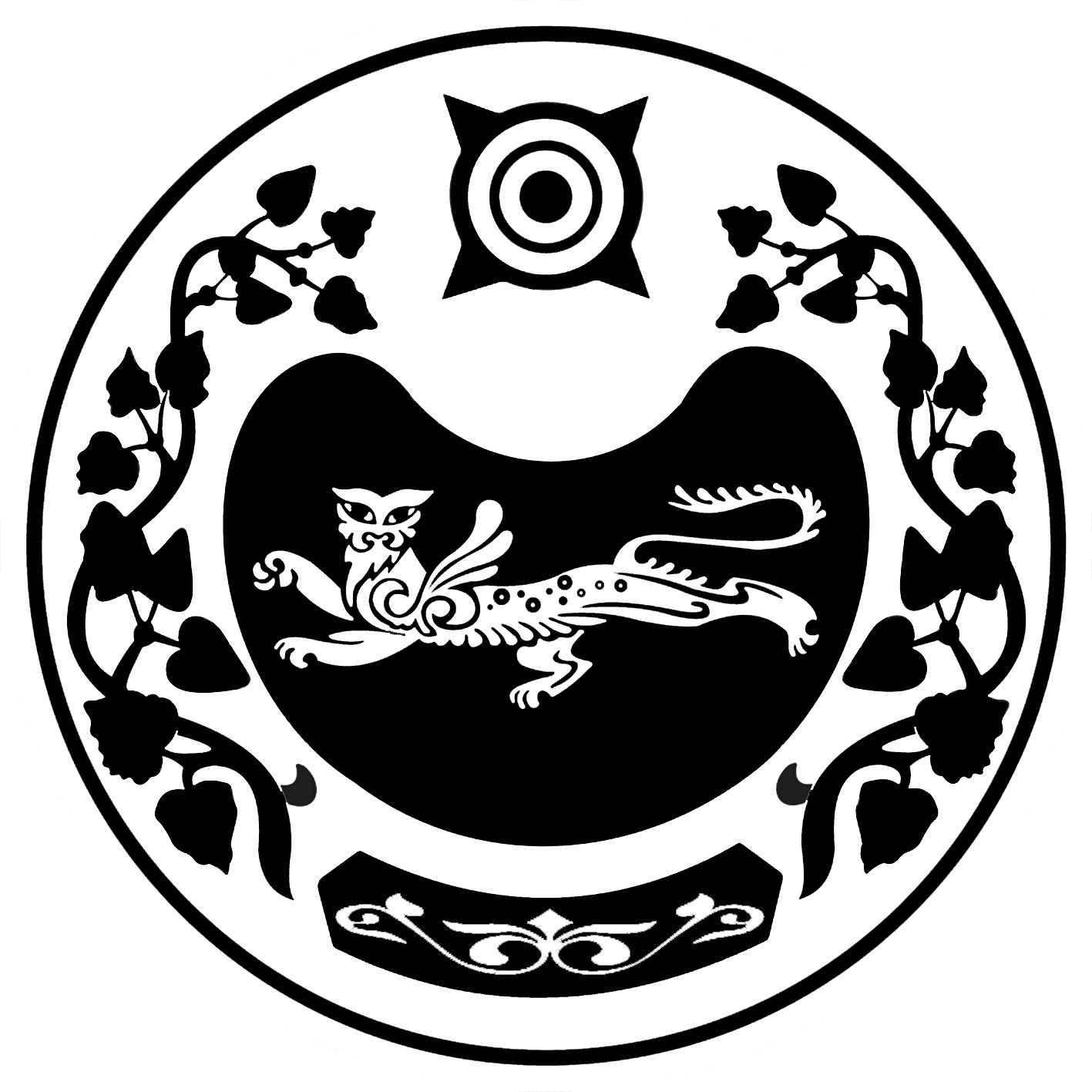        РОССИЯ ФЕДЕРАЦИЯЗЫ	                                     РОССИЙСКАЯ ФЕДЕРАЦИЯ       ХАКАС РЕСПУБЛИКАЗЫ		                            РЕСПУБЛИКА ХАКАСИЯ	                АUБАН ПИЛТIРI		                                  АДМИНИСТРАЦИЯАЙМАUЫНЫY УСТАU-ПАСТАА  	                       УСТЬ-АБАКАНСКОГО РАЙОНАП О С Т А Н О В Л Е Н И Еот 29.12.2023   № 1657 - прп. Усть-АбаканО внесении изменений в  постановление администрации Усть-Абаканского района Республики Хакасия от 01.02.2022 № 90-п «Об утверждении порядка разработки, утверждения, реализации и оценки эффективности муниципальных программ Усть-Абаканского района Республики Хакасия»В целях совершенствования действующих нормативных актов, руководствуясь статьей 179 Бюджетного кодекса Российской Федерации,  руководствуясь статьей 66 Устава муниципального образования Усть-Абаканский район, администрация Усть-Абаканского района ПОСТАНОВЛЯЕТ:1.Внести в Порядок разработки, утверждения, реализации и оценки эффективности муниципальных программ Усть-Абаканского района Республики Хакасия, утвержденный постановлением администрации  Усть-Абаканского района от 01.02.2022 № 90-п «Об утверждении порядка разработки, утверждения, реализации и оценки эффективности муниципальных программ Усть-Абаканского района Республики Хакасия» (с последующими изменениями), следующие изменения:1.1. Подпункт «в» пункта 2.4. раздела 2 «Требования к структуре и содержанию муниципальной программы» изложить в следующей редакции: «в) информацию о ресурсном обеспечении муниципальной программы.Данное приложение включает распределение средств бюджета муниципального образования Усть-Абаканский район и иных источников финансирования, необходимых для реализации муниципальной программы, с расшифровкой по главным распорядителям средств бюджета района, а также по подпрограммам, основным мероприятиям и мероприятиям подпрограмм, по годам реализации муниципальной программы (приложение 4).Распределение средств муниципальной программы по основным направлениям расходов с детализацией по отдельным мероприятиям, утверждается ведомственным приказом ответственного исполнителя (межведомственным приказом - при наличии в программе нескольких соисполнителей) с указанием ответственных исполнителей и (или) соисполнителей, обеспечивающих реализацию программных мероприятий, и представляется в Управление финансов и экономики администрации Усть-Абаканского района Республики Хакасия (далее - Управление финансов и экономики). Приказ принимается на срок действия бюджета.В случае внесения в течение года в данный приказ изменений, связанных с перераспределением ассигнований между мероприятиями в пределах средств, утвержденных бюджетом на реализацию основного мероприятия по направлению расходов, необходимо представить данные изменения в Управление финансов и экономики в пятидневный срок с момента утверждения приказа о внесении изменений.Приказ издается одновременно с внесением изменений в муниципальную программу в части приведения ее в соответствие с Решением Совета депутатов Усть-Абаканского района о бюджете муниципального образования Усть-Абаканский район Республики Хакасия на текущий финансовый год».2. Руководителям структурных подразделений администрации                            Усть-Абаканского района Республики Хакасия в процессе разработки, утверждения и реализации муниципальных программ руководствоваться требованиями Порядка, указанного в пункте 1 настоящего Постановления.3.       Настоящее постановление вступает в силу с момента подписания.4. Главному редактору газеты «Усть-Абаканские известия»                      (И.Ю. Церковная) опубликовать настоящее постановление в газете                             «Усть-Абаканские известия официальные».5.  Управляющему делами администрации Усть-Абаканского района                        (О.В. Лемытская) разместить настоящее постановление на официальном сайте администрации Усть-Абаканского района в сети «Интернет».            6.  Контроль за исполнением настоящего постановления возложить                                на Н.А. Потылицыну – Первого заместителя Главы администрации Усть-Абаканского района по финансам и экономике - руководителя Управления финансов и экономики администрации Усть-Абаканского районаГлава  Усть-Абаканского района                                                            Е.В. Егорова 